Об избрании председателяСобрания депутатов Сабанчинского сельского поселенияВ соответствии со ст.36 Федерального  закона от 06.10.2003 г. № 131-ФЗ «Об общих принципах организации местного самоуправления в Российской Федерации», ст. 31 Закона Чувашской Республики от 18.10.2004 г. № 19 «Об организации местного самоуправления в Чувашской Республике» и статьей 25 Устава Сабанчинского сельского поселения Яльчикского района Чувашской Республики,   Собрание  депутатов  Сабанчинского  сельского поселения Яльчикского  района Чувашской Республики  р е ш и л о:          1. Избрать председателем Собрания депутатов Сабанчинского сельского поселения Яльчикского района    Иванову Марию Дмитриевну– депутата Сабанчинского сельского поселения  от избирательного округа № 2 на срок до окончания полномочий Собрания депутатов Сабанчинского сельского поселения  Яльчикского  района  третьего созыва.          2. Настоящее Решение вступает в силу со дня подписания.Председатель Собрания депутатовСабанчинского  сельского поселения                                                Иванова М.Д.   Чӑваш РеспубликиЕлчӗк районӗТӑрӑм ял поселенийӗндепутатсен ПухӑвӗЙЫШĂНУ2020 ҫ  январӗн  20 -мӗшӗ № 43/2Тӑрӑм  ялӗ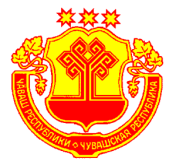 Чувашская  РеспубликаЯльчикский районСобрание депутатовСабанчинского сельского поселенияРЕШЕНИЕ20 января  2020 г. №43/2село Сабанчино